Tony Evers, Governor
Preston D. Cole, Secretary Telephone 608-266-2621Toll Free 1-888-936-7463TTY Access via relay - 711State of WisconsinDEPARTMENT OF NATURAL RESOURCES101 S. Webster Street
Box 7921
Madison WI  53707-7921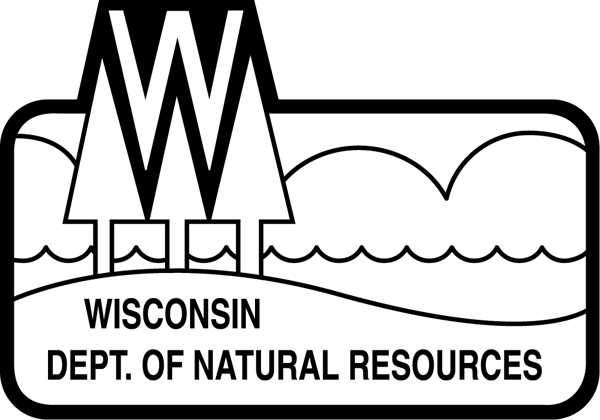 I, 	(property manager’s name)		, as the property manager at 	(name of property)				, acknowledge that I have been involved in preliminary development of a 		(basic description of the project)			 habitat project in partnership with 		(name of the applicant)				. I understand that 		(name of the applicant)			 is seeking funding for this project through the Wisconsin Habitat Partnership Fund, and that if approved for funding I will be involved in cooperative oversite during periods of construction.I acknowledge my support for this project. This project is important because 		(insert personal comment on the project’s benefits to the property, to wildlife, and to people)		.   Respectfully,Sign name:Type name:Position:Date: